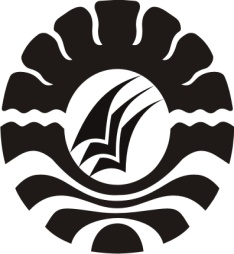 SKRIPSIPENERAPAN PENDEKATAN KETERAMPILAN PROSES UNTUK MENINGKATKAN HASIL BELAJAR IPA KELAS IV SD INPRES                         KUNJUNG KECAMATAN SANROBONE                                                                       KABUPATEN TAKALARMUH RUM RASYIDPROGRAM STUDI PENDIDIKAN GURU SEKOLAH DASAR FAKULTAS ILMU PENDIDIKAN UNIVERSITAS NEGERI MAKASSAR2016